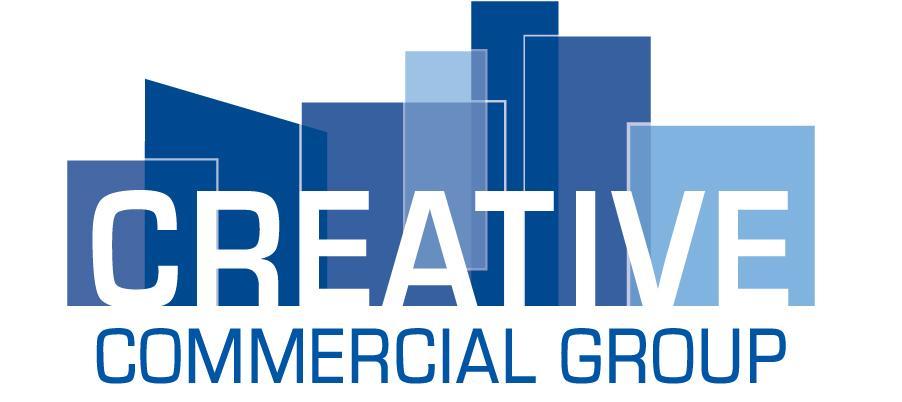      PERSONAL FINANCIAL STATEMENT*Complete if married and residing in California or another community property state.* Income from alimony, child support or separate maintenance income need not be revealed unless you wish to have it considered.DATE OF STATEMENT:      * PLEASE SUBMIT THREE MONTHS OF STATEMENTS FROM ACCOUNTS. STATEMENTS NOT TO BE OLDER THAN 90-DAYS OF THE DATE ABOVE.SCHEDULE 1 – ACCOUNTS AND NOTES RECEIVABLE    SCHEDULE 2 – STOCKS AND BONDS (DATE OF MARKET VERIFICATION OF PRICES      SCHEDULE 3 - PARTNERSHIPS, LLP’s, LLC’s, and S CORPORATIONS** PLEASE SUBMIT K-1’SARE YOU LIABLIE FOR ANY BUSINESS DEBT SECURED BY REAL ESTATE? 		☐ YES          ☐ NOARE YOU LIABLE FOR ANY OTHER BUSINESS DEBT?				☐ YES          ☐ NOARE YOU LIABLE FOR ANY OTHER BUSINESS CASH FLOW SHORTFALLS?		☐ YES          ☐ NOSCHEDULE 4 – LIFE INSURANCESCHEDULE 5 – REAL ESTATE     SCHEDULE 6 – MORTGAGES AND LIENS ON REAL ESTATE    SCHEDULE 7 – NOTES PAYABLE    SCHEDULE 8 – ACCOUNTS AND BILLS PAYABLE (INCLUDING CREDIT CARDS AND CHARGE CARDS)* Please use these codes for How Held: CP= Community Property; SP= Separate Property; JT= Joint Tenancy;                                                                  TIC = Tenancy in Common; and TR = TrustPLEASE KEEP THIS PAGE FOR YOUR RECORDSIMPORTANT INFORMATION ABOUT PROCEDURES FOR OPENING A NEW ACCOUNT OR APPLYING FOR A LOAN: To help the government fight the funding of terrorism and money-laundering activities, Federal law requires all financial institutions to obtain, verify and record information that identifies each person who opens an account.  WHAT THIS MEANS TO YOU: When you open an account or apply for a loan, we will ask for your name, address, date of birth, and other information that will allow us to identify you.  We may also ask to see your driver’s license or other identifying documents.NOTICE: The Federal Equal Credit Opportunity Act prohibits creditors from discriminating against credit applicants on the basis of race, color, religion, national origin, sex, martial status, age (provided the applicant has the capacity to enter into a binding contract); because all or part of the applicant’s income derives from any public assistance program; or because the applicant has in good faith exercised any right under the Consumer Credit Protection Act.  The federal agency that administers compliance with this law concerning this creditor is Federal Reserve Consumer Help Center, PO Box 1200, Minneapolis, MN, 55480. NOTICE OF RIGHT TO RECEIVE A COPY OF APPRAISAL (Commercial & Multi-Family 5+ units Real Estate):  You have the right to receive a copy of the appraisal report used in connection with your application for credit.  NOTICE OF RIGHT TO RECEIVE A COPY OF APPRAISAL (Residential 1-4 Unit Real Estate):We may order an appraisal to determine the property's value and charge you for this appraisal. We will promptly give you a copy of any appraisal, even if your loan does not close.  You can pay for an additional appraisal for your own use at your own cost.NameNameDate of BirthSocial Security No.    -      -     Social Security No.    -      -     Home AddressHome AddressHome AddressNo. of YearsNo. of YearsCity, State, ZipCity, State, ZipCity, State, ZipHome Phone No.(    )    -    Home Phone No.(    )    -    Email AddressEmail AddressEmail AddressEmail AddressEmail AddressEmployerEmployerEmployerNo. of YearsNo. of YearsEmployer AddressEmployer AddressEmployer AddressBusiness Phone No.(   )    -      ext      Business Phone No.(   )    -      ext      City, State, ZipCity, State, ZipCity, State, ZipDr. License No.:Exp Date:Title/PositionPrevious EmployerPrevious EmployerPrevious EmployerPrevious EmployerName of Spouse *Name of Spouse *Date of BirthSocial Security No.    -      -     Social Security No.    -      -     Home AddressHome AddressHome AddressNo. of YearsNo. of YearsCity, State, ZipCity, State, ZipCity, State, ZipHome Phone No.(     )     -    Home Phone No.(     )     -    Email AddressEmail AddressEmail AddressEmployerEmployerEmployerNo. of YearsNo. of YearsEmployer AddressEmployer AddressEmployer AddressBusiness Phone No.(   )    -     ext      Business Phone No.(   )    -     ext      City, State, ZipCity, State, ZipCity, State, ZipDr. License No.:Exp. Date:Title/PositionPrevious EmployerPrevious EmployerPrevious EmployerPrevious EmployerThis is a statement of   ☐my individual financial condition☐ our joint financial condition          }       as of date:      ☐ trust financial condition only   ANNUAL INCOMEANNUAL INCOMEANNUAL EXPENDITURESANNUAL EXPENDITURESCONTINGENT LIABILITIESCONTINGENT LIABILITIESEmployment Income$     Property Taxes/Assessments$     As Endorser$     (Employment Income)$     Income and Other Taxes$     As Guarantor$     Dividends$     Mortgage Payments & Interest$     On Damage Claims$     Interest$     Other Contract Payments$     For Taxes$     Rentals (Schedule 5)$     Insurance$     Other (Detail)$     $     Living Expense$     $     Alimony/Child Support*$     Alimony/Child Support$     $     Other$     Other      $     Check here if NONE☐TOTAL INCOME$     TOTAL EXPENDITURES$     TOTAL CONTINGENT LIABILITIES$     ASSETSAMOUNTLIABILITIESAMOUNTCash in Banks (Detail)*$     Notes Payable to others (Schedule 7)$     Accounts Payable $     Credit Cards and Charge Cards$     $     Installment Loans (e.g. Automobile Loans)$     $     $     Accounts and Notes Receivable (Schedule 1)$     $     Stocks and Bonds (Schedule 2) *$     $     Partnerships, LLP’s, LLC’s and S Corporations (Schedule 3)$     Income Taxes Payable:   Federal:                                        State:$     
$     $     Other Taxes Payable$     Cash Surrender Value of Life Insurance (Schedule 4)$     $     Retirement and Pension Funds*$     Loans on Life Insurance (Schedule 4)$     Real Estate (Schedule 5)$     Mortgages on Real Estate (Schedule 6)$     Automobiles$     Other Liabilities (Detail)$     $     IRA Account$     $     Other Assets (Detail)$     $     Value of Business$     $     $     $     $     TOTAL LIABILITIES$     $     NET WORTH (TOTAL ASSETS - TOTAL LIABILITIES)$     $     NET WORTH (TOTAL ASSETS - TOTAL LIABILITIES)$     $     TOTAL ASSETS$     TOTAL LIABILITIES & NET WORTH$     NAME OF DEBTORCOLLATERALPAYABLEMATURITY DATETOTAL AMOUNT DUE$          per $     $          per $     $          per $     $          per $     NO. SHARES OR BOND AMOUNTUNLISTED NYSEAMEXOTCNASDQDESCRIPTIONTITLE IN NAME OFHOW HELD CODE  *PRICE PER SHARETOTAL MARKET VALUEPLEDGED      or $     $     $           or $     $     $           or $     $     $           or $     $     $           or $     $     $           or $     $     $     TOTAL$     NAME **TYPEDATE OF INITIAL INVESTMENTINITIAL INVESTMENTAMOUNT ANTICIPATED CAPITAL CONTRIBUTIONGENERAL PARTNER?MARKET VALUE(SHOW AT 100%)NAME **% OWNEDDATE OF INITIAL INVESTMENTINITIAL INVESTMENTDATE EXPECTEDGENERAL PARTNER?MARKET VALUE(SHOW AT 100%)1)      $     $     $     1)           %$     $     2)      $     $     $     2)           %$     $     3)      $     $     $     3)           %$     $     4)      $     $     $     4)           %$     $     5)      $     $     $     5)           %$     $     6)      $     $     $     6)           %$     $     INSUREDFACE AMT OF POLICYINSURANCE COBENEFICIARYCASH VALUELOANS$     $     $     $     $     $     $     $     $     $     $     $     $     $     $     TOTALS:$     $     ADDRESS& TYPE OF PROPERTYTITLE IN NAME OF% OWNEDHOW  HELD CODE *COSTYEAR ACQUIREDMONTHLY INCOMEANNUAL TAXESPRESENT MARKET VALUE1)           %$     $     $          %$     $     2)           %$     $     $          %$     $     3)           %$     $     $          %$     $     4)           %$     $     $          %$     $     5)           %$     $     $          %$     $     6)           %$     $     $          %$     $     7)           %$     $     $          %$     $     8)           %$     $     $          %$     $     9)           %$     $     $          %$     $     10)           %$     $     $          %$     $     PROPERTY NO.TO WHOM PAYABLE MORTGAGESPAYABLEINTEREST RATEMATURITY DATEBALANCE OWING1)  As listed above1ST Mortgage$          per     %$     1)  As listed above$          per     %$     2)  As listed above1ST Mortgage$          per      %$     2)  As listed above$          per     %$     3)  As listed above1ST Mortgage$          per      %$     3)  As listed above$          per     %$     4)  As listed above1ST Mortgage$          per     %$     4)  As listed above$          per     %$     5)  As listed above1ST Mortgage$          per     %$     5)  As listed above$          per     %$     6)  As listed above1ST Mortgage$          per     %$     6)  As listed above$          per     %$     7)  As listed above1ST Mortgage$          per     %$     7)  As listed above$          per     %$     8)  As listed above1ST Mortgage$          per     %$     8)  As listed above$          per     %$     9)  As listed above1ST Mortgage$          per      %$     9)  As listed above$          per     %$     10)  As listed above1ST Mortgage$          per     %$     10)  As listed above$          per     %$     10)  As listed aboveTOTALS:$          per $     TO WHOM PAYABLEPERSONS LIABLECOLLATERALINTEREST RATEPAYABLEUNPAID BALANCE    %$          per $         %$          per $     TO WHOM PAYABLEPERSONS LIABLEPAYABLEUNPAID BALANCE$          per $     $          per $     $          per $     $          per $     $          per $     $          per $     $          per $     $          per $     $          per $     $          per $     